Advanced Trauma Life Support-ATLS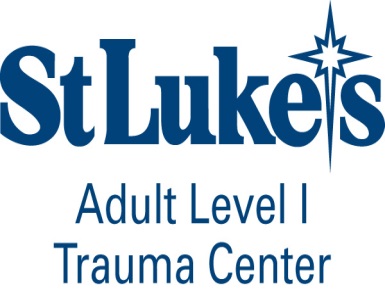 Registration Form-2018       Course Directors:Richard Sharpe, MD, Peter Thomas, DO, William Hoff, MDCourse Coordinator: Rachel O’Brien, M.Ed, Rachel.O’Brien@sluhn.org  484-526-3734
